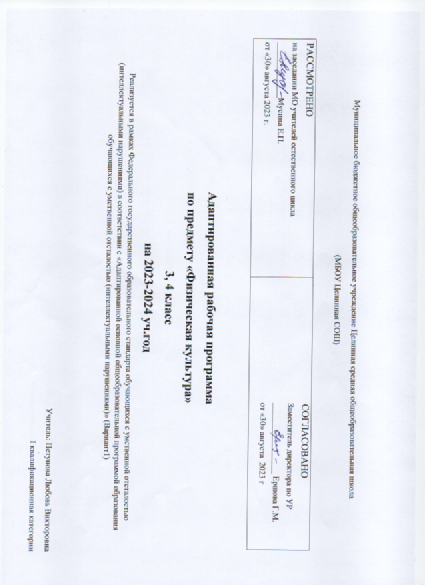 Пояснительная запискаАдаптированная рабочая программа по учебному предмету «Физическая культура» разработана в соответствии с требованиями Федерального государственного образовательного стандарта   образования обучающихся с умственной отсталостью (интеллектуальными нарушениями) и на основании следующих нормативно-правовых документов:  Федеральный закон «Об образовании в Российской Федерации».Приказ МинОбрНауки России «Об утверждении Порядка организации и осуществления образовательной деятельности по основным образовательным программам - образовательным программам начального общего, основного общего и среднего общего образования » № 1015 от 30.08.2013года  ФГОС НОО ФГОС для обучающихся с ОВЗ. ФГОС для обучающихся с умственной отсталостью (с интеллектуальными нарушениями). Программа специальных (коррекционных) образовательных учреждений VIII вида для 1-4 классов, под редакцией В.В. Воронковой по предмету «Физкультура». Издательство М.: «Просвещение», 2008г.В.М. Белов, В.С. Кувшинов,  В. М. Мозговой //  Уроки физической культуры в начальных классах пособие для учителя специальных (коррекционных) общеобразовательных учреждений VIII вида /М.: Просвещение, 2009.  Учебный план МБОУ Целинная СОШАдаптированная образовательная программа МБОУ Целинная СОШ.        Адаптированная физическая культура в специальном (коррекционном) образовательном учреждении является составной частью всей системы работы с умственно отсталыми учащимися. Физическое воспитание рассматривается и реализуется комплексно и находится в тесной связи с умственным, нравственным, эстетическим, трудовым обучением.  Цель программы: социализация  обучающегося  в   обществе, укрепление здоровья и закаливание организма через  различные  формы  занятий физическими  упражнениями.            Задачи программы: формировать у обучающихся двигательные умения и навыки, развивать основные физические  качества (силу, быстроту, выносливость, координацию, гибкость) и двигательные возможности в процессе обучения;воспитывать нравственные, морально-волевые качества, навыки культурного поведения, интерес к занятиям физическими упражнениями;укреплять здоровье, содействовать нормальному физическому развитию обучающихся.            Система физического воспитания, объединяющая все формы занятий физическими упражнениями, должна способствовать социализации ученика в обществе, формированию духовных способностей ребенка. В связи с этим в основе обучения физическим упражнениям должны просматриваться следующие принципы:основополагающие принципы:- учет индивидуальных особенностей каждого ученика (морфофункциональное развитие, состояние сохранных функций, медицинские противопоказания, состояние двигательных функций и координационных способностей, уровень физической подготовленности, способность к обучению движениям, отношение к занятиям физическими упражнениями: интересы, мотивы);- адекватность средств, методов и методических приемов обучения двигательным действиям, развитие физических качеств, коррекция психомоторных нарушений и физической подготовки, оптимизация нагрузки, сообщение новых знаний;- эмоциональность занятий (музыка, игровые методы, нетрадиционное оборудование и пр.);- создание условий для реального выполнения заданий, оказание помощи, обеспечение безопасности;- поощрение, одобрение, похвала за малейшие успехи;- контроль за динамикой результатов учебно-познавательного процесса и функциональным состоянием занимающихся;психологические принципы:- создание комфортного психологического климата на уроках (позитивный настрой, положительная мотивация, поддержание эмоций и ощущений радости, бодрости, оптимизма, комфорта), влияющего на проявление и развитие своего «Я»;- сплоченность группы (постановка общей цели, объединение общими интересами, взаимопомощь, взаимопонимание, симпатия, эмпатия, ролевые функции);- стиль общения (равный статус, доброжелательность, доверие, авторитет и личный пример учителя, его открытость, выраженное внимание к каждому ученику);- примирительные акты в случае конфликтов (исключение ощущений дискомфорта, неуверенности, агрессии, враждебности, гнева, которые могут наступить вследствие неустойчивого психического самочувствия, перенапряжения, боли, неудачи, вербальных или невербальных разногласий, эмоционального неудовлетворения, отсутствия внимания и др.), концентрация внимания обучающихся на положительном, позитивном, переориентировка внимания на саморегуляцию, самоконтроль, установление равновесия между внешними влияниями, внутренним состоянием и формами поведения;принципы планирования урока физической культуры:-постепенное повышение нагрузки и переход к успокоительным упражнениям в конце урока;- чередование различных видов упражнений;- подбор упражнений, соответствующих возрасту и развитиюобучающихся.Педагогические приемы, направленные на развитие интеллектуальной деятельности: название движений, запоминание комбинаций движений по темпу, объему, усилию, плавности.                Основные направления коррекционной работы: коррекция нарушения физического развития и психомоторики;       Формы организации образовательного процесса: урок        Формы обучения: фронтальная работа, индивидуальная работа, работа в парах и группах, коллективная работа.        Методы обучения: словесные, наглядные, практические.       Приемы обучения: осуществление индивидуального и дифференцированного подхода с учетом возрастных особенностей, уровнем развития, интеллектуальных возможностей.     Технологии обучения: игровые, здоровьесберегающие; информационно-коммуникационные.ОБЩАЯ ХАРАКТЕРИСТИКА УЧЕБНОГО ПРЕДМЕТА, КУРСАСистема физического воспитания, объединяющая все формы занятий физическими упражнениями, должна способствовать социализации ученика в обществе, формированию духовных способностей ребенка. Учителю физического воспитания необходимо разбираться в структурах дефекта аномального ребенка; знать причины, вызвавшие умственную отсталость; уровень развития двигательных возможностей; характер двигательных нарушений. Содержание программного материала уроков состоит из базовых основ физической культуры и большого количества подготовительных, подводящих и коррекционных упражнений. При планировании занятий учитываются возможности проведения их на свежем воздухе.На всех уроках предпринимаются меры для предупреждения несчастных случаев, проводится инструктаж по Технике безопасности.Чтобы обучающиеся усвоили алгоритм выполнения упражнений и инструкции педагога, требуется многократное повторение, сочетающееся с правильным показом. Упражнения, подвижные игры, игры с элементами спорта подбираются таким образом, чтобы они состояли из простых элементарных движений. Характерной особенностью обучающихся с умственной отсталостью является инертность нервных процессов, их стереотипность и обусловленные этим трудности переключения с одного действия на другое. Попадая в непривычную для них обстановку, обучающиеся не могут воспроизвести даже хорошо знакомые физические упражнения. Поэтому при планировании уроков необходимо предусмотреть разучивание одних и тех же упражнений в различных условиях.Поскольку обучающиеся этой категории с большим трудом воспринимают словесную инструкцию, даже в сочетании с показом, для усвоения ими упражнений требуется систематическая помощь педагога.Одним из ведущих требований к проведению уроков физической культуры в начальных классах является широкое использование дифференцированного и индивидуального подхода к обучающимся.Все уроки по физической культуре должны проводиться в спортивных залах, приспособленных помещениях, на свежем воздухе при соблюдении санитарно-гигиенических требований.В программу включены следующие разделы: гимнастика, легкая атлетика, подвижные игры, для 4 класса — пионербол.Раздел «Легкая атлетика» включает ходьбу, бег, прыжки и метание. Обучение элементам легкой атлетики и их совершенствование должно осуществляться на основе развития у детей двигательных качеств.Обучающиеся, отнесенные по состоянию здоровья к подготовительной медицинской группе, от общих занятий не освобождаются, а занимаются на уроке со всеми. К ним применяется индивидуальный подход.ОПИСАНИЕ МЕСТА УЧЕБНОГО ПРЕДМЕТА, КУРСА В УЧЕБНОМ ПЛАНЕНа реализацию программы  предусмотрено 102 часа, т.е. 3 часа в неделю.ЛИЧНОСТНЫЕ, МЕТАПРЕДМЕТНЫЕ И ПРЕДМЕТНЫЕ РЕЗУЛЬТАТЫ ОСВОЕНИЯ КОНКРЕТНОГО УЧЕБНОГО ПРЕДМЕТА, КУРСАЛичностные результаты отражаются в индивидуальных качественных свойствах обучающихся, которые приобретаются в процессе освоения учебного предмета «Физическая культура». Эти качественные свойства проявляются, прежде всего, в положительном отношении учащихся к занятиям двигательной (физкультурной) деятельностью, накоплении необходимых знаний, а также в умении использовать ценности физической культуры для удовлетворения индивидуальных интересов и потребностей, достижения личностно-значимых результатов в физическом совершенстве.Предметные результаты характеризуют опыт обучающихся в творческой двигательной деятельности, который приобретается и закрепляется в процессе освоения учебного предмета «Физическая культура». Приобретаемый опыт проявляется в знаниях и способах двигательной деятельности, умениях творчески их применять при решении практических задач, связанных с организацией и проведением самостоятельных занятий физической культурой. Предметные результаты, достигнутые обучающимися с умственной отсталостью (интеллектуальными нарушениями), не являются основным критерием при принятии решения о переводе обучающегося в следующий класс и рассматриваются как одна из составляющих при оценке итоговых достижений.Личностные БУД:проявлять положительные качества личности и управление своими эмоциями в различных (нестандартных) ситуациях и условиях; освоить   социальную роль ученика, проявлять   интерес   к учению.проявлять дисциплинированность, трудолюбие и упорство в достижении поставленных целей; оказывать бескорыстную помощь своим сверстникам, нахождение с ними общего интереса;иметь  представления  о здоровом  и безопасном образе жизни: гигиенические навыки; охранительные режимные моменты (разминка, подвижные игры); Т\Б на уроках физкультурыПознавательные БУД:ориентироваться в пространстве своего тела, спортивного зала под руководством учителя.уметь слушать, отвечать на вопросы учителя  и самостоятельно их задавать; Коммуникативные БУД:участвовать в диалоге на уроке и в жизненных ситуациях, отвечать на вопросы учителя и товарищей по классу;оформлять свои мысли в устной речи с учетом своих учебных речевых ситуаций;слушать и понимать речь других,  дополнять ответы. участвовать в паре, в работе группы во время занятий.Регулятивные БУД:уметь выполнять построение на урок, соблюдая все требования учителя; следовать режиму организации учебной деятельности;определять план выполнения заданий на уроках и в жизненных ситуациях под руководством учителя; выполнять физические упражнениями с учетом требований безопасности. СОДЕРЖАНИЕ УЧЕБНОГО ПРЕДМЕТА       Содержание программного материала уроков состоит из базовых основ физической культуры и большого количества подготовительных, подводящих и коррекционных упражнений.Основы знаний      Правила поведения в физкультурном зале и на спортивной площадке. Подготовка спортивной формы к занятиям, переодевание. Значение утренней зарядки.I.Легкая атлетика       Ходьба.      Ходьба  в различном темпе, с выполнениями упражнений для рук. Ходьба с контролем и без контроля зрения.    Бег.     Понятие высокий старт. Медленный бег до 3 мин (сильные дети). Бег в чередовании с ходьбой до 100м. челночный бег (3*5). Бег на скорость до 40м. понятие эстафетный бег (встречная эстафета).     Прыжки.Прыжки с ноги на ногу с продвижением вперёд, до 15м. прыжки в длину (место отталкивания не обозначено) способом согнув ноги. Ознакомление с прыжком с разбега способом перешагивание.   Опорные  прыжки.Подготовка к выполнению опорных прыжков. Прыжок боком через гимнастическую скамейку с опорой на руки. Прыжок в глубину из положения приседа.     Метание.     Метание малого мяча левой рукой на дальность в горизонтальную и вертикальную цель с места.     II. Гимнастика      Строевые упражнения.      Построение в одну колонну, шеренгу. Размыкание и смыкание приставными шагами. Повороты на месте(направо, налево). Выполнение команд: «Шире шаг!», «Реже шаг!»        Элементы акробатических упражнений.      Перекаты в группировке. Из положения лёжа на спине «мостик».2-3 кувырка вперед(строго индивидуально).     Лазанье.      Лазанье по гимнастической стенке вверх и вниз разноимённым и одноимённым способами, в сторону приставными шагами, по наклонной скамейке с опорой на стопы и кисти рук.Пролезание сквозь гимнастические обручи.       Висы и упоры.Вис на гимнастической стенке на согнутых руках. Упор на гимнастическом бревне и на скамейке, гимнастическом козле      Равновесие.      Ходьба по гимнастической скамейке с перешагиванием через предмет, по рейке гимнастической скамейки, с доставанием предметов с пола в положении приседа.Стойка на одной ноге, другая в сторону, вперед, назад с различными положениями рук .      Общеразвивающие  упражнения без предметов и с предметами (с флажками, гимнастическими палками, малыми обручами, большими и малыми мячами).    III. Подвижные игры Игры с элементами ОРУ: «Шишки, жёлуди, орехи», «Самые сильные», «Мяч - соседу»; игры с бегом и прыжками: «Пятнашки маршем», « Прыжки по полоскам», «К своим флажкам»; игры с бросанием, ловлей и метанием: «Попади в цель», «Мяч- среднему», «Гонка мячей по кругу».КОНТРОЛЬНО-ИЗМЕРИТЕЛЬНЫЕ МАТЕРИАЛЫВ целях контроля в 1 - 4 классах проводится два раза в год (в сентябре и мае) учет двигательных возможностей и физической подготовленности обучающихся по бегу на 30 м, прыжкам в длину и с места, метанию на дальность.ПЛАНИРУЕМЫЕ РЕЗУЛЬТАТЫ ИЗУЧЕНИЯ УЧЕБНОГО ПРЕДМЕТА «ФИЗИЧЕСКАЯ КУЛЬТУРА»Минимальный уровень:- выполнять повороты на месте, команды: «Равняйсь!», «Смирно!», «Вольно!»;- уметь показывать комплекс упражнений ритмической гимнастики;- знать все изученные игры и правила к ним;- знать о значении дыхания в жизни человека;- выполнять элементы прыжка в длину с 3-4 шагов;- выполнять технику метания мяча в горизонтальную и вертикальную цель;- уметь правильно выполнять эстафетный и челночный бег.Достаточный уровень:- уметь перестраиваться из одной шеренги в две, в три, знать все команды;      выполнять акробатические упражнения без помощи учителя;- выполнять подтягивание в висе разными способами;- выполнять технику бега с разных исходных положений;- выполнять различные элементы на снарядах;- уметь последовательно объяснить правила игры.      Критерии и нормы оценки знаний        Оценка по предмету «Физическая культура» определяется в зависимости от степени овладения учащимися двигательными умениями (качество) и результатом, строго индивидуально.«5» - упражнение выполнено правильно, легко, уверенно, в нужном ритме;«4» - упражнение выполнено правильно, свободно, но при этом допущено две незначительных ошибки, например, небольшое нарушение ритма движения, смелости;«3» - упражнение выполнено, в основном правильно, но с одной значительной или с тремя незначительными ошибками, т.е. недостаточно четко и ритмично, с отдельными отклонениями в направлении амплитуды и других характерных движения – скорости, силы или наблюдается заметная скованность движения;«2» - упражнение выполнено не правильно, с нарушением схемы движения, с двумя-тремя значительными ошибками, с пропуском отдельных элементов.КАЛЕНДАРНО-ТЕМАТИЧЕСКОЕ ПЛАНИРОВАНИЕ 3 классКАЛЕНДАРНО-ТЕМАТИЧЕСКОЕ ПЛАНИРОВАНИЕ 4 КЛАССОПИСАНИЕ МАТЕРИАЛЬНО-ТЕХНИЧЕСКОГО ОБЕСПЕЧЕНИЯ ОБРАЗОВАТЕЛЬНОГО  ПРОЦЕССА       Для полноценной реализации учебного предмета необходимо учебно-дидактическое и методическое обеспечение образовательного процесса. Эти материалы представлены в таблицах.Дидактическое и методическое обеспечениеМатериально-техническое обеспечение№Тема урокаКол-во часовДата Планируемые результатыПланируемые результатыПримечание№Тема урокаКол-во часовДата ЗнанияУменияПримечание1Правила поведения и техника безопасности  в спортивном зале, спортивной площадке и на стадионе. Ходьба и бег. Метание мячей  в горизонтальную цель. ОРУ.   1Знать технику безопасности при выполнении физических упражненийУметь выполнять физические упражнениями с учетом требований безопасности234Команды  «Равняйсь!», «Смирно!», «Вольно!». Повороты на месте. Комплекс  упражнений с гимнастической палкой. Метание мячей  в горизонтальную цель. Игра «Самые сильные».3Знать:  команды  «Равняйсь!», «Смирно!», «Вольно!». Повороты на месте.Уметь выполнять: команды «Равняйсь!», «Смирно!», «Вольно!»; повороты на месте.567Команды  «Равняйсь!», «Смирно!», «Вольно!». Комплекс  упражнений утренней гимнастики. Прыжки в длину с места. Игра «Быстро по местам».3Знать: команды «Равняйсь!», «Смирно!», «Вольно!»; комплекс  упражнений утренней гимнастикиУметь выполнять: команды «Равняйсь!», «Смирно!», «Вольно!»; комплекс  упражнений утренней гимнастики89Комплекс упражнений без предметов. Прыжки в длину с места. Метание мяча на дальность. Игра «Шишки, желуди, орехи».2Знать: комплекс упражнений без предметов; элементы выполнения прыжка в длину с местаУметь выполнять: комплекс упражнений без предметов; элементы прыжка в длину с места1011Прыжки в длину с места. Метание мячей на дальность. Игра «Дай руку».2Знать: элементы прыжка в длину с места; технику выполнения метания мячей на дальностьУметь выполнять: элементы прыжка в длину с места; технику метания мячей на дальность.121314Комплекс  упражнений без предметов. Упражнения с флажками. Ходьба по гимнастической скамейке с предметами. Игра «По сигналу».3Знать: комплекс упражнений без предметов; правила ходьбы по гимнастической скамейке с предметамиУметь выполнять: комплекс упражнений без предметов; ходить по гимнастической скамейке с предметами1516Упражнения с флажками. Игра «Запрещенное движение» 2Знать: правила игры «Запрещенное движение»Уметь: участвуя в игре, не нарушать правила171819Расчёт на 1-2. Упражнения с флажками. Метание мячей  в горизонтальную  и вертикальную цель. Игра «Заяц без домика»3Знать: расчёт на 1-2; технику выполнения метания мячей  в горизонтальную  и вертикальную цельУметь выполнять: технику метания мячей  в горизонтальную  и вертикальную цель2021Прыжки в длину с 3-4 шагов. Метание на дальность. Игра «Сумей догнать»2Знать: элементы прыжка в длину с 3-4 шагов; правила игры «Сумей догнать»Уметь выполнять: все элементы прыжка в длину с 3-4 шагов; участвуя в игре, не нарушать правила2223ОРУ без предметов. Прыжки  в длину с разбега. Игра «Защита укрепления»2Знать: комплекс упражнений без предметов; элементы прыжка длину с разбега Уметь выполнять: комплекс упражнений без предметов; элементы прыжка в длину с разбега242526ОРУ без предметов. Бег на дистанцию 30 м с высокого старта. Прыжки  в длину с разбега. Игра «Вызов номеров».3Знать: комплекс упражнений без предметов; элементы прыжка длину с разбегаУметь выполнять: комплекс упражнений без предметов; элементы прыжка длину с разбега272829Ходьба в ногу. Упражнения  с гимнастической палкой. Прыжки  в длину с места. Метание в цель. Игра «Кто подходил?»3Знать: строевой шаг; элементы прыжка в длину с местаУметь ходить строевым шагом; элементы прыжка в длину с места303132Прыжки  в длину с разбега. Бег на дистанцию 60 м. Упражнения с флажками. Игра «Класс, смирно!»3Знать: элементы прыжка с разбега; знать технику безопасности на спортивной площадкеУметь выполнять: элементы прыжка с разбега; соблюдать технику безопасности на спортивной площадке3334Повороты на месте, поворот «Кругом!». Комплекс  упражнений с гимнастической палкой. Игра «Мяч соседу по кругу»2Знать: повороты на месте, поворот «Кругом!»; правила игры «Мяч соседу по кругу»Уметь выполнять: повороты на месте, поворот «Кругом!»; участвуя в игре, не нарушать правила353637Упражнения с флажками. Прыжки с различной высоты. Бег в различном темпе. Игра «Музыкальные змейки»3Знать: технику бега в различном темпеУметь выполнять: бег в различном темпе с соблюдением техники безопасности3839Метание в цель. Упражнения с флажками. Игра «Перемена мест»Комплекс  упражнений с флажками. Лазанье по гимнастической стенке. Игра «Зайцы в огороде»2Знать: технику выполнения метания в цель; технику лазанья по гимнастической стенкеУметь выполнять: технику метания в цель; соблюдать технику безопасности лазанья по гимнастической стенке424344Лазанье по гимнастической стенке и гимнастической скамейке. Прыжки  в длину с места. Упражнения с флажками. Игра «Вот так позы!»3Знать: технику лазанья по гимнастической стенке и скамейке; элементы прыжка в длину с местаУметь: соблюдать технику безопасности лазанья по гимнастической стенке и скамейке: выполнять элементы прыжка в длину с места454647Комплекс  упражнений без предметов. Лазанье по гимнастической стенке. Прыжок в глубину из положения приседа при сохранении равновесия. Игра «Птицы и клетка»3Знать: комплекс  упражнений без предметов; элементы прыжка в глубину из положения приседа при сохранении равновесияУметь выполнять: комплекс  упражнений без предметов; элементы прыжка в глубину из положения приседа при сохранении равновесия4849Прыжки в высоту. Упражнений  с гимнастической палкой. Челночный бег. Игра «День и ночь»2Знать: элементы прыжка в высоту; челночный бегУметь выполнять:  элементы прыжка в высоту; челночный бег505152КОРУ с мячами. Строевые команды. Лазанье по гимнастической стенке и гимнастической скамейке. Бросание и ловля больших мячей. Игра «Подвижная цель»3Знать: строевые команды; элементы бросания и ловли больших мячейУметь выполнять: строевые команды; элементы бросания и ловли больших мячей535455КОРУ без предметов. Выполнение всех способов размыкания. Прыжок в глубину с высоты. Метание в цель. Игра «Угадай, кто подходил»3Знать: комплекс  упражнений без предметов; способы размыкания; технику метания в цельУметь выполнять: комплекс  упражнений без предметов; показывать все способы размыкания; технику метания в цель565758Лазанье по гимнастической стенке. Бег на выносливость (3-4 мин). Метание в цель. Игра «Круговая лапта»3Знать: технику лазанья по гимнастической стенке; технику выполнения метания в цель; правила игры «Круговая лапта»Уметь: соблюдать технику безопасности лазанья по гимнастической стенке; выполнять технику выполнения метания в цель; последовательно объяснить правила игры 596061Комплекс  упражнений без предметов. Метание мяча на дальность. Игра «Гуси-лебеди»3Знать: комплекс  упражнений без предметов; технику метания на дальностьУметь выполнять: комплекс  упражнений без предметов; технику выполнения метания на дальность626364КОРУ с флажками. Лазанье по гимнастической стенке. Игра «Вызов номеров»3Знать: технику лазанья по гимнастической стенке; правила игры «Вызов номеров»Уметь: соблюдать технику безопасности лазанья по гимнастической стенке; соблюдать технику безопасности лазанья по гимнастической стенке656667Лазанье по гимнастической стенке и гимнастической скамейке. Прыжок в длину с места. КОРУ с флажками. Игра «Пустое место»3Знать: технику лазанья по гимнастической стенке и скамейке; элементы прыжка в длину с местаУметь: соблюдать технику безопасности лазанья по гимнастической стенке и скамейке; выполнять элементы прыжка в длину с места686970Обучение равновесию. Лазанье по наклонной гимнастической скамейке. Игра «Волк во рву»3Знать: технику лазанья по наклонной гимнастической скамейке; правила игры «Волк во рву»Уметь: соблюдать технику безопасности лазанья по наклонной гимнастической скамейке; участвуя в игре, не нарушать правила717273Выполнение ходьбы по бревну. Соскок в глубину. Метание в цель.3Знать: технику ходьбы по бревну; технику соскока в глубинуУметь: соблюдать технику безопасности при ходьбе по бревну; выполнять элементы соскока в глубину747576Комплекс  упражнений без предметов; в колонне.  Лазанье по гимнастической стенке. Прыжок в глубину из положения приседа при сохранении равновесия. Игра «Волк во рву»3Знать: комплекс  упражнений без предметов; технику лазанья по гимнастической стенке; элементы прыжка в глубину из положения приседа при сохранении равновесияУметь выполнять: комплекс  упражнений без предметов; соблюдать технику безопасности лазанья по гимнастической стенке; выполнять элементы прыжка в глубину из положения приседа при сохранении равновесия777879Лазанье по гимнастической стенке. Перелазанье через предмет. Игра «Кто самый ловкий?»3Знать: технику лазанья по гимнастической стенке; правила игры «Кто самый ловкий?»Уметь: соблюдать технику безопасности лазанья по гимнастической стенке; участвуя в игре, не нарушать правила8081ОРУ с обручем.   Обучение перелезанию. Прыжки в высоту. Игра «Шишки, желуди, орехи».2Знать: элементы прыжка в высоту; правила игры «Шишки, желуди, орехи».Уметь выполнять: элементы прыжка в высоту; участвуя в игре, не нарушать правила828384ОРУ с обручем. Выполнение строевых команд.   Прыжки в высоту. Метание в цель. Игра «Угадай, чей голос»3Знать: ОРУ с обручем; строевые команды;  элементы прыжка в высоту.Уметь выполнять: ОРУ с обручем; строевые команды;  элементы прыжка в высоту.858687Комплекс  упражнений без предметов;  Лазанье по гимнастической стенке. Прыжок в глубину из положения приседа при сохранении равновесия. Игра «Вызов номеров»3Знать: комплекс  упражнений без предметов; технику лазанья по гимнастической стенке; элементы прыжка в глубину из положения приседа при сохранении равновесияУметь выполнять: комплекс  упражнений без предметов; технику лазанья по гимнастической стенке; элементы прыжка в глубину из положения приседа при сохранении равновесия888990Метание в даль. Выполнение  команд при обучении бегу с различного старта. Ходьба в ногу. Игра «Мяч водящему»3Знать: технику метания в даль; правила игры «Мяч водящему»Уметь выполнять: технику метания в даль; последовательно объяснить правила игры919293Обучение бегу и метанию на дальность. Прыжки в длину. КОРУ без предметов. Игра «Космонавты»3Знать: элементы прыжка в длину;  КОРУ без предметовУметь выполнять: элементы прыжка в длину;  КОРУ без предметов949596Комплекс  упражнений без предметов. Метание мяча на дальность. Игра «Кто первый?»3Знать: комплекс  упражнений без предметов; технику метания мяча на дальностьУметь выполнять: комплекс  упражнений без предметов; технику метания мяча на дальность979899Упражнения с флажками. Прыжки в длину с разбега. Игра «Заяц без домика»3Знать: элементы прыжка в длину с разбега; правила игры «Заяц без домика»Уметь выполнять: элементы прыжка в длину с разбега; участвуя в игре, не нарушать правила100101102Упражнения с флажками. Прыжки в высоту с разбега. Игра «Дружные ребята»3Знать: элементы прыжка в высоту с разбега; правила игры «Дружные ребята»Уметь выполнять: элементы прыжка в высоту с разбега; участвуя в игре, не нарушать правила№Тема урокаКол-во часовДата Планируемые результатыПланируемые результатыПримечание№Тема урокаКол-во часовДата ЗнанияУменияПримечание1Ознакомление учащихся с содержанием занятий в новом учебном году.  Метание мячей  в горизонтальную цель. ОРУ.   1Знать технику безопасности при выполнении физических упражненийУметь выполнять физические упражнениями с учетом требований безопасности234Команды  «Равняйсь!», «Смирно!», «Вольно!». Повороты на месте. Комплекс  упражнений с гимнастической палкой. Прыжки в длину с места.  Игра «Самые сильные».3Знать:  команды  «Равняйсь!», «Смирно!», «Вольно!». Повороты на месте.Уметь выполнять: команды «Равняйсь!», «Смирно!», «Вольно!»; повороты на месте.567Команды  «Равняйсь!», «Смирно!», «Вольно!». Комплекс  упражнений утренней гимнастики. Метание мячей  в горизонтальную цель Игра «Быстро по местам».3Знать: команды «Равняйсь!», «Смирно!», «Вольно!»; комплекс  упражнений утренней гимнастикиУметь выполнять: команды «Равняйсь!», «Смирно!», «Вольно!»; комплекс  упражнений утренней гимнастики89Комплекс упражнений без предметов. Прыжки в длину с места. Метание мяча на дальность. Игра «Шишки, желуди, орехи».2Знать: комплекс упражнений без предметов; элементы выполнения прыжка в длину с местаУметь выполнять: комплекс упражнений без предметов; элементы прыжка в длину с места1011Прыжки в длину с места. Ходьба по гимнастической скамейке. Игра «Дай руку».2Знать: элементы прыжка в длину с места; технику выполнения метания мячей на дальностьУметь выполнять: элементы прыжка в длину с места; ходить по гимнастической скамейке с предметами121314Комплекс  упражнений без предметов. Упражнения с флажками. Ходьба по гимнастической скамейке с доставанием предметов. Игра «По сигналу».3Знать: комплекс упражнений без предметов; правила ходьбы по гимнастической скамейке с предметамиУметь выполнять: комплекс упражнений без предметов; 1516Упражнения с флажками. Метание мячей на дальность. с предметами Игра «Запрещенное движение» 2Знать: правила игры «Запрещенное движение»Уметь выполнять: технику метания мячей на дальность участвуя в игре, не нарушать правила 171819Расчёт на 1-2 с перестроением в две шеренги. Упражнения с флажками. Прыжки в длину с 3-4 шагов. Игра «Заяц без домика»3Знать: расчёт на 1-2 с перестроением в две шеренги; технику выполнения метания мячей  в горизонтальную  и вертикальную цельУметь выполнять: перестраиваться из одной шеренги в две; все элементы прыжка в длину с 3-4 шагов;2021Метание мячей  в горизонтальную  и вертикальную цель. Метание на дальность. Игра «Сумей догнать»2Знать: элементы прыжка в длину с 3-4 шагов; правила игры «Сумей догнать»Уметь выполнять: технику метания мячей  в горизонтальную  и вертикальную цель участвуя в игре, не нарушать правила2223ОРУ без предметов. Прыжки  в длину с разбега. Игра «Защита укрепления»2Знать: комплекс упражнений без предметов; элементы прыжка длину с разбега Уметь выполнять: комплекс упражнений без предметов; элементы прыжка в длину с разбега242526ОРУ без предметов. Прыжки  в длину с разбега. Игра «Вызов номеров».3Знать: комплекс упражнений без предметов; элементы прыжка длину с разбегаУметь выполнять: комплекс упражнений без предметов; элементы прыжка длину с разбега272829Ходьба в ногу. Упражнения  с гимнастической палкой. Бег на дистанцию 30 м с высокого старта.  Прыжки  в длину с места. Игра «Кто подходил?»3Знать: строевой шаг; элементы прыжка в длину с местаУметь ходить строевым шагом; элементы прыжка в длину с места303132Прыжки  в длину с разбега. Бег на дистанцию 60 м. Упражнения с флажками. Игра «Класс, смирно!»3Знать: элементы прыжка с разбега; знать технику безопасности на спортивной площадкеУметь выполнять: элементы прыжка с разбега; соблюдать технику безопасности на спортивной площадке3334Повороты на месте, поворот «Кругом!». Комплекс  упражнений с гимнастической палкой. Игра «Мяч соседу по кругу»2Знать: повороты на месте, поворот «Кругом!»; правила игры «Мяч соседу по кругу»Уметь выполнять: повороты на месте, поворот «Кругом!»; участвуя в игре, не нарушать правила353637Упражнения с флажками. Лазанье по гимнастической стенке. Игра «Музыкальные змейки»3Знать: технику бега в различном темпеУметь выполнять: соблюдать технику безопасности лазанья по гимнастической стенке3839Метание в цель. Упражнения с флажками. Игра «Перемена мест»Комплекс  упражнений с флажками. Прыжки с различной высоты. Бег в различном темпе.. Игра «Зайцы в огороде»2Знать: технику выполнения метания в цель; технику лазанья по гимнастической стенкеУметь выполнять: технику метания в цель; бег в различном темпе с соблюдением техники безопасности 424344Лазанье по гимнастической стенке и гимнастической скамейке. Прыжки  в длину с места. Упражнения с флажками. Игра «Вот так позы!»3Знать: технику лазанья по гимнастической стенке и скамейке; элементы прыжка в длину с местаУметь: соблюдать технику безопасности лазанья по гимнастической стенке и скамейке: выполнять элементы прыжка в длину с места454647Комплекс  упражнений без предметов. Лазанье по гимнастической стенке. Прыжок в глубину из положения приседа при сохранении равновесия. Игра «Птицы и клетка»3Знать: комплекс  упражнений без предметов; элементы прыжка в глубину из положения приседа при сохранении равновесияУметь выполнять: комплекс  упражнений без предметов; элементы прыжка в глубину из положения приседа при сохранении равновесия4849Прыжки в высоту. Упражнений  с гимнастической палкой. Челночный бег. Игра «День и ночь»2Знать: элементы прыжка в высоту; челночный бегУметь выполнять:  элементы прыжка в высоту; челночный бег505152КОРУ с мячами. Строевые команды. Выполнение всех способов размыкания.Прыжок в глубину с высоты. Метание в цель. Игра «Подвижная цель»3Знать: строевые команды; элементы бросания и ловли больших мячейУметь выполнять: строевые команды; показывать все способы размыкания; технику метания в цель535455КОРУ без предметов. Лазанье по гимнастической стенке и гимнастической скамейке. Бросание и ловля больших мячей Игра «Угадай, кто подходил»3Знать: комплекс  упражнений без предметов; способы размыкания; технику метания в цельУметь выполнять: комплекс  упражнений без предметов; элементы бросания и ловли больших мячей 565758Лазанье по гимнастической стенке. Метание в цель. Игра «Круговая лапта»3Знать: технику лазанья по гимнастической стенке; технику выполнения метания в цель; правила игры «Круговая лапта»Уметь: соблюдать технику безопасности лазанья по гимнастической стенке; выполнять технику выполнения метания в цель; последовательно объяснить правила игры 596061Комплекс  упражнений без предметов. Бег на выносливость (3-4 мин). Метание мяча на дальность. Игра «Гуси-лебеди»3Знать: комплекс  упражнений без предметов; технику метания на дальностьУметь выполнять: комплекс  упражнений без предметов; технику выполнения метания на дальность626364КОРУ с флажками. Лазанье по гимнастической стенке и гимнастической скамейке. Игра «Вызов номеров»3Знать: технику лазанья по гимнастической стенке; правила игры «Вызов номеров»Уметь: соблюдать технику безопасности лазанья по гимнастической стенке; соблюдать технику безопасности лазанья по гимнастической стенке656667Лазанье по гимнастической стенке. Прыжок в длину с места. КОРУ с флажками. Игра «Пустое место»3Знать: технику лазанья по гимнастической стенке и скамейке; элементы прыжка в длину с местаУметь: соблюдать технику безопасности лазанья по гимнастической стенке и скамейке; выполнять элементы прыжка в длину с места686970Обучение равновесию. Лазанье по наклонной гимнастической скамейке. Игра «Волк во рву»3Знать: технику лазанья по наклонной гимнастической скамейке; правила игры «Волк во рву»Уметь: соблюдать технику безопасности лазанья по наклонной гимнастической скамейке; участвуя в игре, не нарушать правила717273Выполнение ходьбы по бревну. Соскок в глубину. Метание в цель.3Знать: технику ходьбы по бревну; технику соскока в глубинуУметь: соблюдать технику безопасности при ходьбе по бревну; выполнять элементы соскока в глубину747576Комплекс  упражнений без предметов; в колонне.  Лазанье по гимнастической стенке. Перелазанье через предмет. Игра «Волк во рву»3Знать: комплекс  упражнений без предметов; технику лазанья по гимнастической стенке; элементы прыжка в глубину из положения приседа при сохранении равновесияУметь выполнять: комплекс  упражнений без предметов; соблюдать технику безопасности лазанья по гимнастической стенке; 777879Лазанье по гимнастической стенке. Прыжок в глубину из положения приседа при сохранении равновесия. Игра «Кто самый ловкий?»3Знать: технику лазанья по гимнастической стенке; правила игры «Кто самый ловкий?»Уметь: соблюдать технику безопасности лазанья по гимнастической стенке; выполнять элементы прыжка в глубину из положения приседа при сохранении равновесия участвуя в игре, не нарушать правила8081ОРУ с обручем.   Обучение перелезанию. Прыжки в высоту. Игра «Шишки, желуди, орехи».2Знать: элементы прыжка в высоту; правила игры «Шишки, желуди, орехи».Уметь выполнять: элементы прыжка в высоту; участвуя в игре, не нарушать правила828384ОРУ с обручем. Выполнение строевых команд.   Прыжки в высоту. Метание в цель. Игра «Угадай, чей голос»3Знать: ОРУ с обручем; строевые команды;  элементы прыжка в высоту.Уметь выполнять: ОРУ с обручем; строевые команды;  элементы прыжка в высоту.858687Комплекс  упражнений без предметов;  Лазанье по гимнастической стенке. Прыжок в глубину из положения приседа при сохранении равновесия. Игра «Вызов номеров»3Знать: комплекс  упражнений без предметов; технику лазанья по гимнастической стенке; элементы прыжка в глубину из положения приседа при сохранении равновесияУметь выполнять: комплекс  упражнений без предметов; технику лазанья по гимнастической стенке; элементы прыжка в глубину из положения приседа при сохранении равновесия888990Метание в даль. Обучение бегу и метанию на дальность. Прыжки в длину.  Игра «Мяч водящему»3Знать: технику метания в даль; правила игры «Мяч водящему»Уметь выполнять: технику метания в даль; элементы прыжка в длину;  последовательно объяснить правила игры919293Выполнение  команд при обучении бегу с различного старта. Ходьба в ногу КОРУ без предметов. Игра «Космонавты»3Знать: элементы прыжка в длину;  КОРУ без предметовУметь выполнять: КОРУ без предметов949596Комплекс  упражнений без предметов. Метание мяча на дальность. Игра «Кто первый?»3Знать: комплекс  упражнений без предметов; технику метания мяча на дальностьУметь выполнять: комплекс  упражнений без предметов; технику метания мяча на дальность979899Упражнения с флажками. Прыжки в высоту с разбега. Игра «Заяц без домика»3Знать: элементы прыжка в длину с разбега; правила игры «Заяц без домика»Уметь выполнять: элементы прыжка в высоту с разбега; участвуя в игре, не нарушать правила100101102Упражнения с флажками. Прыжки в длину с разбега. Игра «Дружные ребята»3Знать: элементы прыжка в высоту с разбега; правила игры «Дружные ребята»Уметь выполнять: элементы прыжка в длину с разбега; участвуя в игре, не нарушать правила1. Программа специальных (коррекционных) образовательных учреждений VIII вида для 1-4 классов, под редакцией В.В. Воронковой по предмету «Физкультура». Издательство М.: «Просвещение», 2008г.2.Типовая  программа  по  физическому воспитанию  для   3   класса,  авторы:  В.М. Белов, В.С. Кувшинов,  В. М. Мозговой //  Уроки физической культуры в начальных классах пособие для учителя специальных (коррекционных) общеобразовательных учреждений VIII вида /М.: Просвещение, 2009.  3.  А. Н. Макаров «Легкая атлетика» М., Просвещение, 19904.  В.И.Лях «Физическая культура 1-10 кл.» Москва 19955.  В. В. Самодумская «Физкульт- привет» Минск (Красико-принт) 20066.  М. В. Видякин «Внеклассные мероприятия по физической культуре» , Волгоград 20067. «Школа физ.минуток»  1-4 класс  В.И.Ковалько Москва  «Вако» 2010г.8. «Физкультура – игровой подход» 2, 4класс В.И.Ковалько Москва «Вако»  2006г.9. «Легкая атлетика» новый образовательный стандарт Г.А.Колодничкий «Просвещение»2011гНаименование оборудованияСкамейки гимнастическиеСетка волейбольнаяМаты мягкиеМаты твердыеГимнастическая лестница 9 звен.Баскетбольные щитыОбручи пластмассовыеМячи баскетбольныеМячи волейбольныеСкакалкиГимнастические палкиКеглиСтойка для прыжков в высотуМячи резиновые